Little Oaks – Newsletter – Autumn term 2 2020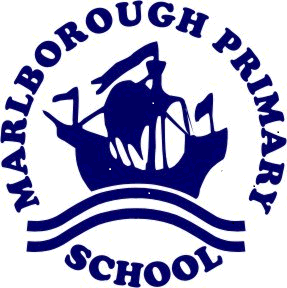 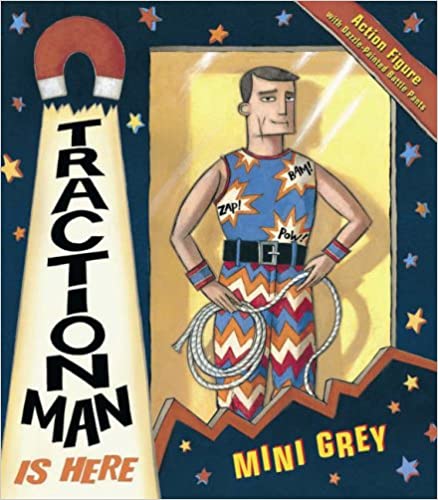 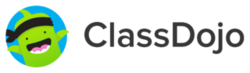 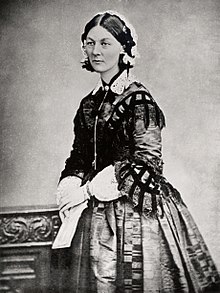 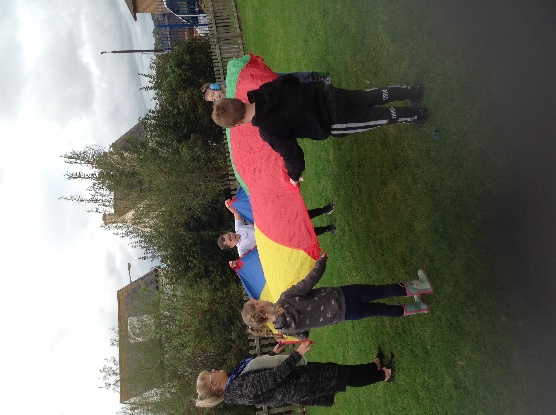     Thank you for your support and stay safe.Mrs Hackworthy , Miss Barrows and Mrs Clouter